Building the Divine AreaI cannot wait to present YOU with your set of limited edition pearls from Mary Kay!  As a brand new Consultant, part of your training is to listen to your Sales Director present the Marketing Plan to 10 of the smartest women you know. Review your contact list and put a star next to those you think would be great at doing what we do!Earrings			5 Interviews in 1st 30 DaysBracelet			5 More Interviews in 1st 30 Days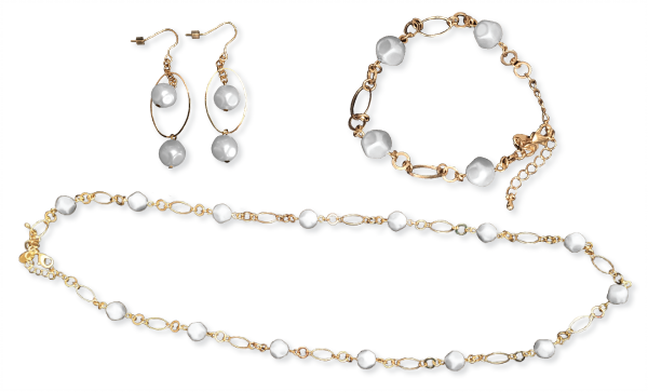 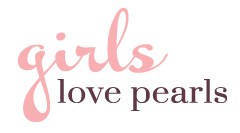 Necklace			Add 1 New Team Member from this activity!!				My New Team Member is:________________________NamePhone NumberDateNamePhone Number Date